ЗАЯВКА НА РАЗМЕЩЕНИИ В «ЭЛЕКТРОННОМ КАТАЛОГЕ» 21-25.09.2016(Шоу молодых лошадей, Шоу жеребцов. Выставка-ярмарка)Заполненная заявка на размещение в «Электронном каталоге» (размещаемом на сайте maximastables.ru), заявляет лошадь на участие в «Шоу молодых лошадей» и «Шоу жеребцов» и позволяет принять участие в «Выставке - ярмарке». 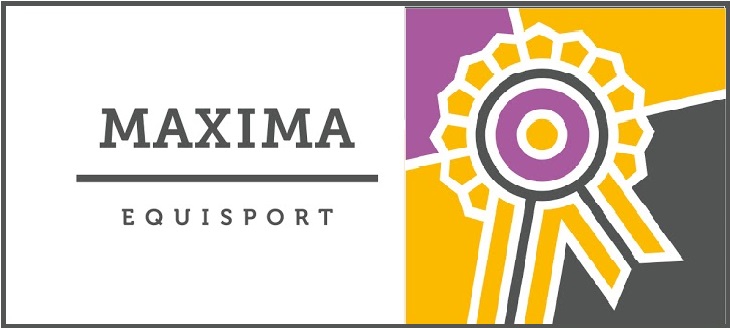 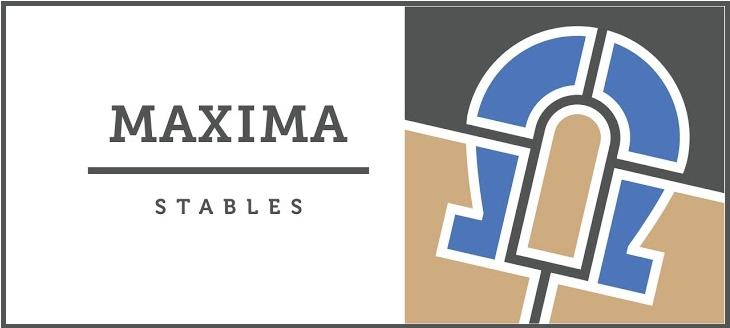 Заполненные заявки отправляйте на почту hs@maximaequisport.ruОткуда Вы узнали об этом мероприятии (В Контакте, Facebook, реклама на Яндекс, реклама на Google, портал Equestrian.ru, печатный журнал, подсказали знакомые, что то другое) ________________________________________Кличка лошади _______________________________________________________________________Год рождения ______________________ Пол ___________________ Масть _____________________Порода *____________________________________ Номер паспорта* __________________________(* - лошади могут быть отнесены к определенной породе только при наличии племенного паспорта, выданного организацией-регистратором. При отсутствии паспорта лошадь выставляется в разделе верховая спортивная лошадь)Хозяйство рождения, регион: ______________________________________________________________________________________Отец ____________________________________ Мать _______________________________________Доп. информация: Линия____________________________ Семейство _________________________Промеры. Указать возраст взятия промеров: ______ лет, ВХ/ОГ/ОП ___________________________Для жеребцов-производителей (шоу-жеребцов) – результаты бонитировки (тип, экстерьер, движения, прыжок, дату экспертизы, место проведения или ФИО эксперта)____________________________________________________________________________________________________________________________________________________________________________Информация о лошади: достижения в испытаниях, выставках, шоу, соревнованиях. Уровень подготовки. Перспективы использования, особенности характера и темперамента и т.д. Для жеребцов – наличие и качество потомков, предложение к случке.Лошадь предлагается к продаже (Да / Нет) _____________Владелец (ФИ / Хозяйство / Регион) _______________________________________________________Телефон  +7 (9____ ) ____  - ____  - ____  E-mail _____________________________________________Требования к фото и видео материалам. (Фотография: 1 шт., экстерьерная. Хорошего качества, без лишних деталей в кадре. Видео. Вы можете представить несколько видеороликов. Варианты отправки роликов: - указать в заявке ссылку(и) на ваше видео размещенное в интернете: видео ресурс / файловое хранилище или приложить видео в виде файла(ов) к письму с заявкой.)Приложены фото /видео материалы _______________________________________________________Указать для участников «Шоу молодых лошадей» и «Шоу жеребцов»: выводка, шпрингартен, соревнования по выездке для молодых лошадей, соревнования по конкуру на стиль прыжка, презентация. Для участников выводки-ярмарки – вид представления лошади –конкур, выездка, прочее: __________________________________________________________________________Номер лошади (заполняет оргкомитет) __________Аренда денников:Дата заезда ________________ Дата отъезда ________________Примечание: Рекомендуемая засыпка одного денника - 3 брикета опилок. Работы по первичной засыпке денника опилками производятся бесплатно.Засыпка в денник (Нет / 1 брикет / 2 брикета / 3 брикета / 4 брикета) __________________________Полная отбивка денника по окончании мероприятия, 500 руб. Требуется / Не требуется - отбиваем своими силами _______________________________Электро питание для коневозки (Да / Нет) _________
Гостиница Максима Парк Отель по вопросам размещения обращайтесьтел. +7 (915) 075-02-01 или hotel@maximapark.ruСРОК ПОДАЧИ ПРЕДВАРИТЕЛЬНОЙ ЗАЯВКИ ДО 10 СЕНТЯБРЯ 2016 ГОДА